School Soft (Student Portfolio) tabs are used for the work specified below: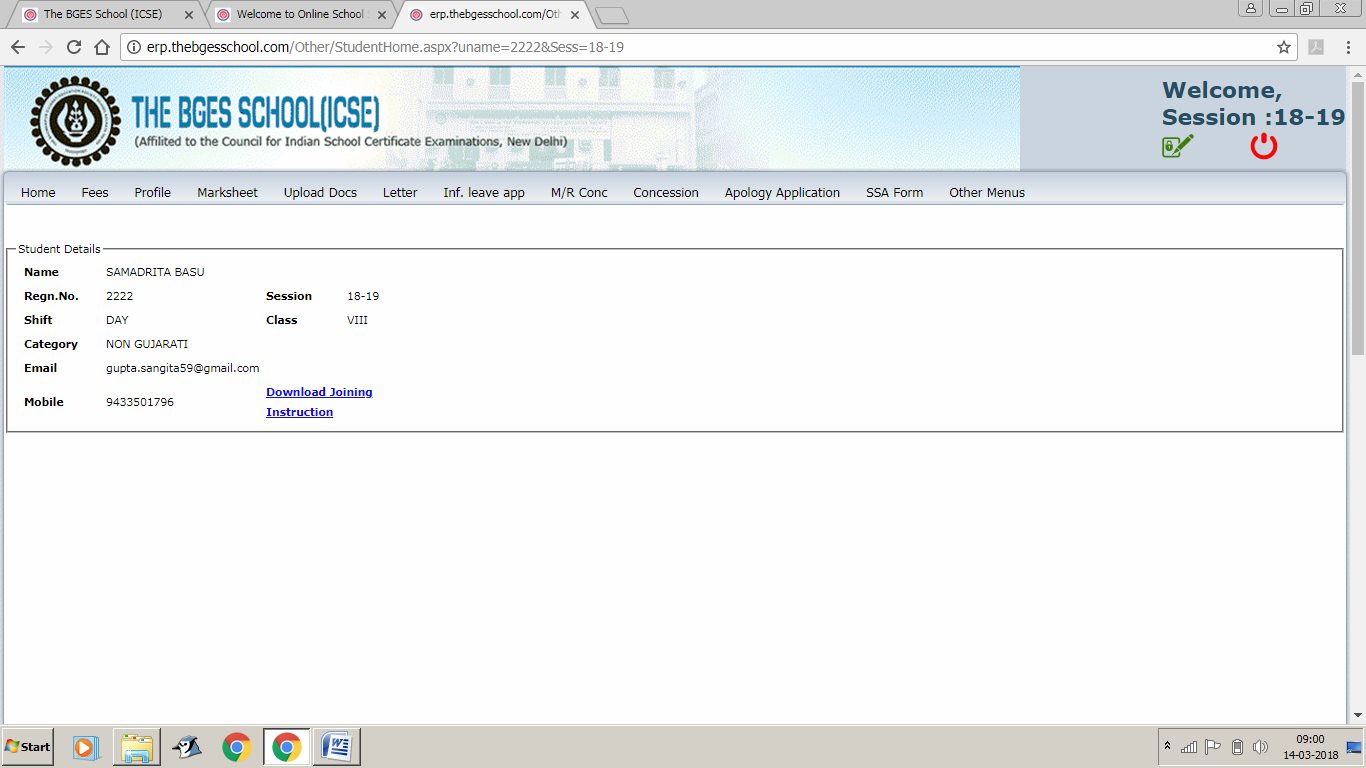 